SECTION 03 01 00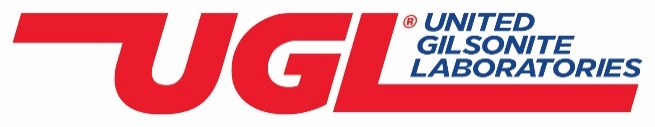 DRYLOK® Concrete and Masonry Repair and Maintenance Products**NOTE TO SPECIFIER**The Purpose of this Guide Specification is to assist the Specifier in developing a Project Specification for the use of products manufactured and distributed by United Gilsonite Laboratories (UGL).  This guide has been prepared to be included as part of a complete project manual and is not intended to be a “stand-alone” document.This Guide Specification will need to be carefully reviewed and edited by a qualified professional specifier for applicability on the specific project being developed. GENERALRELATED DOCUMENTSDrawings and general provisions of the Contract, including General and Supplementary Conditions and Division 01 Specification Sections, apply to this Section.SUMMARYSection Includes:NOTE TO SPECIFIER:  Delete PRODUCTS not required.Accessories for Concrete and Masonry repair and maintenance as scheduled including the following:DRYLOK® Concrete Cleaner and Degreaser.DRYLOK® Concrete Patch.DRYLOK® Etch.DRYLOK® Fast Plug® Hydraulic Cement.DRYLOK® Latex Bonding Agent.DRYLOK® Liquid Etch.DRYLOK® Non-Skid Texture Additive.DRYLOK® Masonry Crack Filler.DRYLOK® Pourable Masonry Crack Filler.NOTE TO SPECIFIER:  Delete sections below not relevant to this project; add others as required.Related Sections:Section 03 30 00 – Cast-in-Place Concrete.Section 03 41 00 – Precast Structural Concrete.Section 03 47 13 – Tilt-Up Concrete.Section 04 21 00 – Masonry Assemblies Unit Masonry.Section 04 22 00 – Concrete Unit MasonrySection 09 97 26 – Cementitious CoatingsreferencesASTM International (ASTM)ASTM D 16 – Standard Terminology for Paint, Related Coatings, Materials and Applications.ACTION SUBMITTALSSubmit under provisions of Section 01 30 00.Product Data:  For each type of product.Include construction details, materials descriptions and tested physical properties.Include manufacturer’s instructions for evaluating, preparing and treating substrate.Shop Drawings:Show locations and extent of application.Samples:For each product specified, two cured samples, representing actual product color and texture.QUALITY ASSURANCEComply with Section 01 40 00.Qualifications:Manufacturer Qualifications:  Company with minimum 15 years of experience in manufacturing of specified products and systems.Applicator Qualifications:  Company with minimum of 5 years’ experience in application of products as specified in this section on projects of similar size and scope, and employs installers and supervisors who are trained by and acceptable to product manufacturer.Successful completion of a minimum of 5 projects of similar size and complexity to specified Work.Field Mock-up:Install at Project site or pre-selected area of building an area for field mock-up, as directed by Architect.Apply material in strict accordance with manufacturer’s written application instructions.Manufacturer’s representative or designated representative will review technical aspects; surface preparation, application, and workmanship.Field sample will be standard for judging workmanship on remainder of Project.Maintain field mock-up during construction for workmanship comparison.Do not alter, move, or destroy field mock-up until Work is completed and approved by Architect.Obtain Architect’s written approval of field mock-up before start of material application, including approval of aesthetics, color, texture, and appearance.DELIVERY, STORAGE, AND HANDLINGComply with Section 01 60 00.Comply with manufacturer’s ordering instructions and lead-time requirements to avoid construction delays.Deliver materials in manufacturer's original, unopened, undamaged containers with identification labels intact.Transport and store in unopened containers and keep in clean, dry condition protected from rain, dew, and humidity. PROJECT CONDITIONSEnvironmental Requirements:Do not apply outdoors in rain or when rain is expected within 24 hours.  Do not apply above 90 degrees F (32 degrees C) or below 50 degrees F (10 degrees C) or when temperatures are expected to fall below 40 degrees F (4 degrees C) within 24 hours.PRODUCTSMANUFACTURERsSubject to compliance with requirements, provide products from the following manufacturer:United Gilsonite Laboratories (UGL), which is located at 1396 Jefferson Avenue, P.O. Box 70 Scranton, PA 18501; Customer Service: 1-800-845-5227 or 1-570-344-1202; Email: ugllabs@ugl.com; Website: www.ugl.com Substitutions:  Not Permitted.Specifications and Drawings are based on manufacturer's proprietary literature from United Gilsonite Laboratories (UGL).Single Source Limitation for Complete System: Obtain materials from a single manufacturer to create a complete system.MATERIALSNOTE TO SPECIFIER:  Delete PRODUCTS not required.Water based cleaner and degreaser for concrete surfaces.Acceptable Product:DRYLOK® Concrete Cleaner and Degreaser.Latex and cement-based patch system with integrated bonding agent for concrete, brick and mortar and masonry.Acceptable Product:DRYLOK® Concrete Patch.Sulfamic Acid powder for cleaning and etching concrete, stone, tile, galvanized metal and brick, Acceptable Product:DRYLOK® Etch.Fast-setting Hydraulic Cement for patching cracks and holes in masonry and anchoring metal to masonry.Acceptable Product:DRYLOK® Fast Plug® Hydraulic Cement.Latex Bonding Agent to adhere new concrete, stucco, stone and plaster to structurally sound existing concrete, stone, gypsum board, hardboard and plaster.Acceptable Product:DRYLOK® Latex Bonding Agent.Pre-mixed liquid for cleaning and etching concrete, stone, tile, galvanized metal and brick,Acceptable Product:DRYLOK® Liquid Etch.Lightweight aggregate non-skid texture additive for oil base, latex base, epoxy floor paints and clear coatings.Acceptable Product:DRYLOK® Non-Skid Texture Additive.Siliconized acrylic gun-grade latex filler for sealing cracks and mortar joint in masonry walls, sidewalks, steps or floors.Acceptable Product:DRYLOK® Masonry Crack Filler.Siliconized acrylic pourable latex filler for sealing cracks and mortar joints in masonry walls, sidewalks, steps or floors.Acceptable Product:DRYLOK® Pourable Masonry Crack Filler.mixingRefer to manufacturer’s written instructions on the container or available on the manufacturer’s website Color:Refer to individual container.EXECUTIONEXAMINATIONComply with Section 01 70 00.SURFACE PREPARATIONRefer to manufacturer’s written instructions on the container or available on the manufacturer’s website. application - GENERALRefer to manufacturer’s written instructions on the container or available on the manufacturer’s website.CLEANINGClean material from tools and equipment as instructed in the written instructions on the container or available on the manufacturer’s website.PROTECTIONProtect work from damage of other trades during construction. Correct deficiencies or damage by cleaning, repairing, reapplying or recoating, as approved by Architect.END OF SECTION